Chapter 5 Pre-Test (A)Multiple ChoiceIdentify the choice that best completes the statement or answers the question.____	1.	Which of the following descriptions is correct about the chemical reactions that occur in the cell?____	2.	The products of a chemical reaction refer to the substances that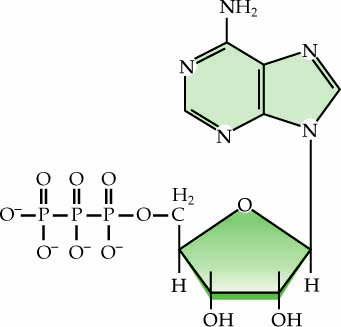 ____	3.	Use the diagram above to answer the next question.What process produces this molecule?____	4.	Which of the following molecules is the energy currency of the cell?____	5.	Where is the organ that produces thyroxine located in the body?____	6.	By what method does the thyroid gland take up iodine ions?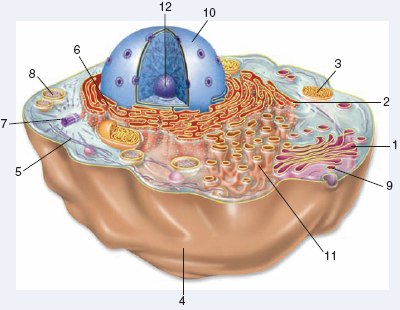 ____	7.	Use the diagram above to answer the next question.Which of the following cell structures is the location of thyroxine production?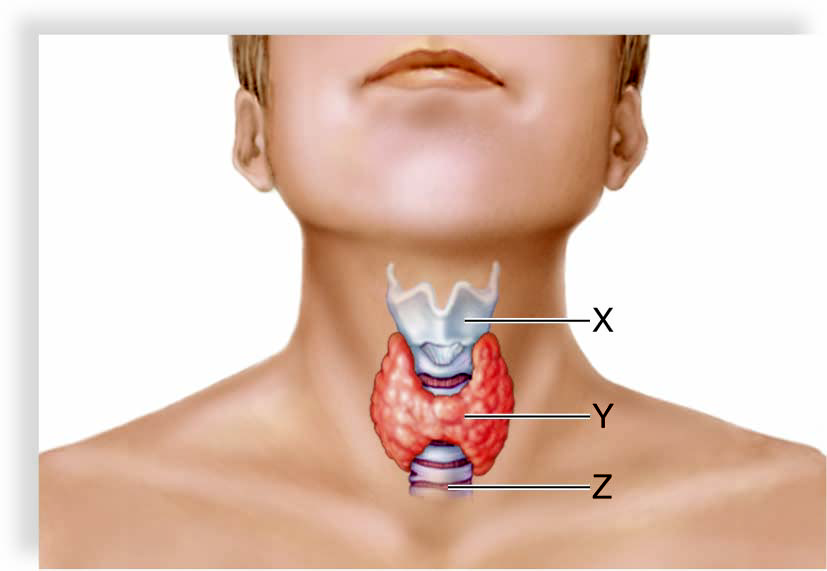 ____	8.	Use the diagram above to answer the next question.Which of the following are functions of the hormones produced in structure Y?____	9.	Use the diagram above to answer the next question.Which of the following statements describes a function of the hormone produced by four small glands embedded behind structure Y?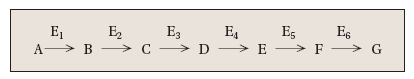 ____	10.	Use the diagram above to answer the next question.Which of the following statements describes the diagram above?____	11.	Which of the following are unit molecules for enzymes?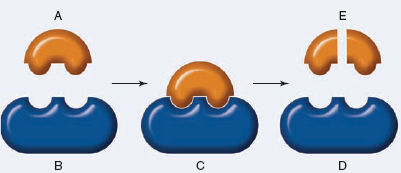 ____	12.	Use the diagram above to answer the next question.If B is ribonuclease, then what does E represent?____	13.	Use the diagram above to answer the next question.If B is amylase, then what does E represent?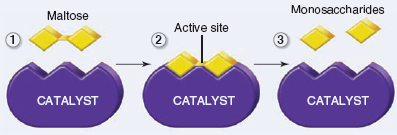 ____	14.	Use the diagram above to answer the next question.What type of reaction is shown above?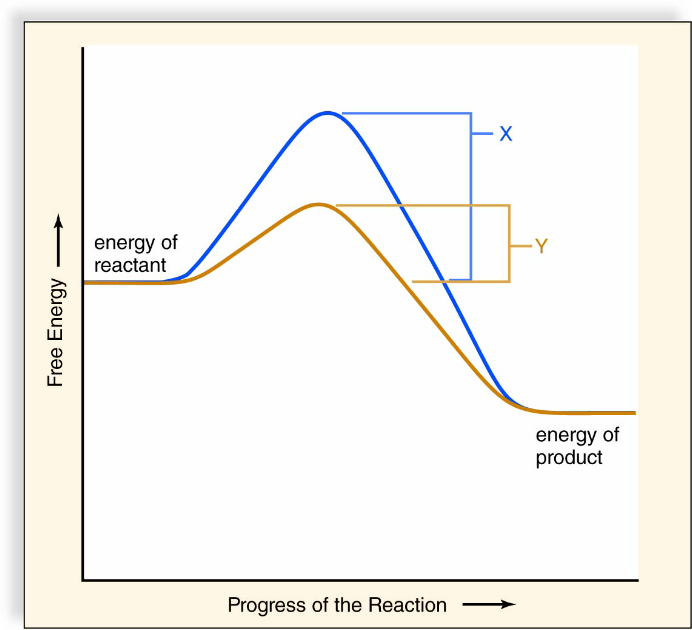 ____	15.	Use the graph above to answer the next question.What does “Y” represent in the graph?____	16.	Which of the following statements explains why the active site changes its shape once the enzyme binds to a substrate?____	17.	Which of the following factors can affect the reaction rate of enzymes?____	18.	Which of the following occurs due to denaturation?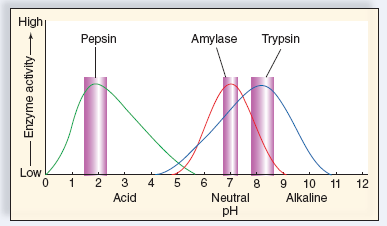 ____	19.	Use the graph above to answer the next question.At what pH does amylase bind to its substrate the best?____	20.	Use the graph above to answer the next question.What does the graph suggest about how pH affects enzyme activity?____	21.	Which of the following pairs of enzymes carry out opposite reactions to each other?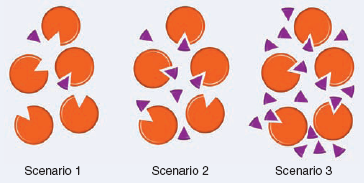 ____	22.	Use the diagram above to answer the next question.The small triangles represent substrates and the large circles represent enzymes.  Which of the following explains what happens as the reaction proceeds from scenario 1 to 2 to 3?____	23.	Which of the following explains how enzymes function in biochemical reactions?____	24.	The digestion of ribonucleic acid is catalyzed by a polymer made up of which of the following molecules?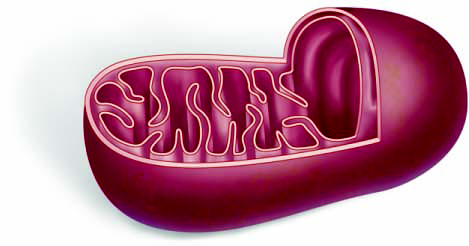 ____	25.	Use the diagram above to answer the next question.Less than half of the free energy of one of the reactants of this organelle is transformed into a energy-carrying nucleotide.  The rest is Chapter 5 Pre-Test (A)Answer SectionMULTIPLE CHOICE	1.	ANS:	A	PTS:	1	DIF:	K	REF:	5OBJ:	Metabolism: Energy and Enzymes	LOC:	B11-1	TOP:	5.1KEY:	Energy Transformations and Metabolism		2.	ANS:	D	PTS:	1	DIF:	K	REF:	5OBJ:	Metabolism: Energy and Enzymes	LOC:	B-S	TOP:	5.1KEY:	Energy Transformations and Metabolism		3.	ANS:	D	PTS:	1	DIF:	U	REF:	5OBJ:	Metabolism: Energy and Enzymes	LOC:	B4-18	TOP:	5.1KEY:	Energy Transformations and Metabolism		4.	ANS:	A	PTS:	1	DIF:	K	REF:	5OBJ:	Metabolism: Energy and Enzymes	LOC:	B4-18	TOP:	5.1KEY:	Energy Transformations and Metabolism		5.	ANS:	A	PTS:	1	DIF:	U	REF:	5OBJ:	Metabolism: Energy and Enzymes	LOC:	B11-8	TOP:	5.3KEY:	Metabolic Rate and the Thyroid and Parathyroid Glands	6.	ANS:	C	PTS:	1	DIF:	U	REF:	5OBJ:	Metabolism: Energy and Enzymes	LOC:	B11-8	TOP:	5.3KEY:	Metabolic Rate and the Thyroid and Parathyroid Glands	7.	ANS:	B	PTS:	1	DIF:	HMP	REF:	5OBJ:	Metabolism: Energy and Enzymes	LOC:	B11-8	TOP:	5.3KEY:	Metabolic Rate and the Thyroid and Parathyroid Glands	8.	ANS:	D	PTS:	1	DIF:	U	REF:	5OBJ:	Metabolism: Energy and Enzymes	LOC:	B11-8	TOP:	5.3KEY:	Metabolic Rate and the Thyroid and Parathyroid Glands	9.	ANS:	C	PTS:	1	DIF:	U	REF:	5OBJ:	Metabolism: Energy and Enzymes	LOC:	B-S	TOP:	5.3KEY:	Metabolic Rate and the Thyroid and Parathyroid Glands	10.	ANS:	D	PTS:	1	DIF:	U	REF:	5OBJ:	Metabolism: Energy and Enzymes	LOC:	B11-1	TOP:	5.2KEY:	Enzymes and Metabolic Pathways	11.	ANS:	C	PTS:	1	DIF:	U	REF:	5OBJ:	Metabolism: Energy and Enzymes	LOC:	B11-1	TOP:	5.2KEY:	Enzymes and Metabolic Pathways	12.	ANS:	C	PTS:	1	DIF:	U	REF:	5OBJ:	Metabolism: Energy and Enzymes	LOC:	B11-1	TOP:	5.2KEY:	Enzymes and Metabolic Pathways	13.	ANS:	A	PTS:	1	DIF:	U	REF:	5OBJ:	Metabolism: Energy and Enzymes	LOC:	B11-1	TOP:	5.2KEY:	Enzymes and Metabolic Pathways	14.	ANS:	B	PTS:	1	DIF:	U	REF:	5OBJ:	Metabolism: Energy and Enzymes	LOC:	B-S	TOP:	5.2KEY:	Enzymes and Metabolic Pathways	15.	ANS:	D	PTS:	1	DIF:	U	REF:	5OBJ:	Metabolism: Energy and Enzymes	LOC:	B11-2	TOP:	5.2KEY:	Enzymes and Metabolic Pathways	16.	ANS:	D	PTS:	1	DIF:	K	REF:	5OBJ:	Metabolism: Energy and Enzymes	LOC:	B11-3	TOP:	5.2KEY:	Enzymes and Metabolic Pathways	17.	ANS:	D	PTS:	1	DIF:	K	REF:	5OBJ:	Metabolism: Energy and Enzymes	LOC:	B11-6	TOP:	5.2KEY:	Enzymes and Metabolic Pathways	18.	ANS:	B	PTS:	1	DIF:	U	REF:	5OBJ:	Metabolism: Energy and Enzymes	LOC:	B11-6	TOP:	5.2KEY:	Enzymes and Metabolic Pathways	19.	ANS:	B	PTS:	1	DIF:	U	REF:	5OBJ:	Metabolism: Energy and Enzymes	LOC:	B11-6	TOP:	5.2KEY:	Enzymes and Metabolic Pathways	20.	ANS:	D	PTS:	1	DIF:	U	REF:	5OBJ:	Metabolism: Energy and Enzymes	LOC:	B11-6	TOP:	5.2KEY:	Enzymes and Metabolic Pathways	21.	ANS:	D	PTS:	1	DIF:	U	REF:	5OBJ:	Metabolism: Energy and Enzymes	LOC:	B11-6	TOP:	5.2KEY:	Enzymes and Metabolic Pathways	22.	ANS:	D	PTS:	1	DIF:	U	REF:	5OBJ:	Metabolism: Energy and Enzymes	LOC:	B11-6	TOP:	5.2KEY:	Enzymes and Metabolic Pathways	23.	ANS:	C	PTS:	1	DIF:	U	REF:	5OBJ:	Metabolism: Energy and Enzymes	LOC:	B11-3	TOP:	5.2KEY:	Enzymes and Metabolic Pathways	24.	ANS:	C	PTS:	1	DIF:	U	REF:	5OBJ:	Metabolism: Energy and Enzymes	LOC:	B11-1	TOP:	5.2KEY:	Enzymes and Metabolic Pathways	25.	ANS:	A	PTS:	1	DIF:	HMP	REF:	5OBJ:	Metabolism: Energy and Enzymes	LOC:	B-S	TOP:	5.1KEY:	Energy Transformations and Metabolism	a.anabolism + catabolism = metabolismb.anabolism + metabolism = catabolismc.catabolism + metabolism = anabolismd.anabolism + catabolism = activation energya.initiate the reaction.b.undergo dehydration synthesis.c.are needed to start the reaction.d.form as a result of the reaction.a.replicationb.photosynthesisc.protein synthesisd.cellular respirationa.ATPb.DNAc.mRNAd.carbohydratesa.in the neckb.in the headc.in the armsd.in the chesta.osmosisb.diffusionc.active transportd.facilitated transporta.1b.2c.11d.12Iincrease metabolic rateIIincrease protein synthesisIIIincrease the amount of ATP used by cellsa.I and II onlyb.I and III onlyc.II and III onlyd.I, II, and IIIa.causes the blood iodine levels to decrease and blood calcium levels to increaseb.causes the blood iodine levels to decrease and blood phosphate levels to increasec.causes the blood phosphate levels to decrease and blood calcium levels to increased.causes the blood phosphate levels to increase and blood calcium levels to decreasea.B is the reactant for E1.b.E3 is the substrate for Enzyme D.c.C is the reactant for Enzyme 2 and the product of Enzyme 3.d.F is the product of Enzyme 5 and the substrate for Enzyme 6.a.lipidsb.glucosec.amino acidsd.phospholipidsa.a lipidb.glucosec.a nucleotided.an amino acida.maltoseb.fructosec.cellulosed.glycogena.synthesisb.hydrolysisc.anabolismd.lipid synthesisa.the amount of ADP producedb.the amount of ATP producedc.the amount of energy of activation required in the absence of an enzymed.the amount of energy of activation  required in the presence of an enzymea.to protect the substrateb.to obtain energy from the substratec.to hold the substrate in so that it does not fall outd.to achieve a better fit so that the reaction can proceedIcofactorsIIenzyme inhibitionIIIsubstrate concentrationa.I and II onlyb.I and III onlyc.II and III onlyd.I, II, and IIIa.The R-group in the enzyme changes.b.The secondary structure of the enzyme changes.c.The amino acid sequence of the enzyme changes.d.The peptide bonding between the amino acids break apart.a.2b.7c.8d.9a.pH does not affect enzyme activityb.enzymes function best at a low pHc.as pH increase, so does enzyme activityd.each enzyme has a specific pH range in which it works besta.pepsin and trypsinb.lactase and maltasec.maltase and amylased.kinase and phosphatasea.The rate of reaction stays the same.b.The rate of reaction decreases because there are too many substrates present.c.As the concentration of substrate increases, this will cause the pH to increase.d.As the concentration of substrate increases, the rate of reaction also increases.Ithe change in the shape of the active site is permanentIIthe active site undergoes a change in shape to fit the substrate betterIIIthe substrate fits into the active site of the enzyme like a lock and keya.I and II onlyb.I and III onlyc.II and III onlyd.I, II, and IIIa.glucoseb.nucleotidesc.amino acidsd.phospholipidsa.lost as heat.b.converted into ADP.c.is used to make phosphate.d.is broken down into a nucleic acid.